Page 289. Exercice 37. Le bon format.Pour répertorier ses moniteurs, un brocanteur relève leurs caractéristiques, notamment leurs longueurs et leurs largeurs : et  ; et .Or, dans son logiciel, la taille des moniteurs est répertoriée selon la diagonale des écrans en pouces.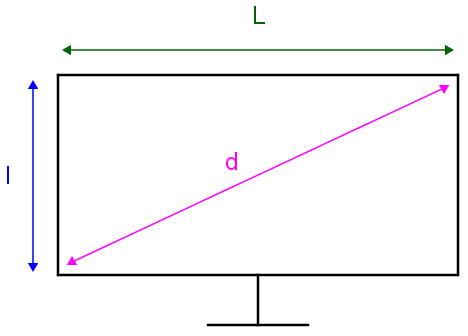 a. Sachant qu'un pouce (noté 1") vaut 2,54 cm, retrouve les diagonales  et  des moniteurs, en pouces, arrondies à l'unité.b. Le brocanteur va recevoir un nouveau moniteur de 21". Il veut retrouver ses dimensions  et . Son employé lui dit : « C'est simple car il n'existe qu'un seul rectangle de diagonale donnée. ».Prouve qu'il a tort en donnant deux exemples.On sait d'autre part que : (tu pourras utiliser ).Trouve alors les valeurs  et .c. Aide le brocanteur à créer un fichier "Calculateur de dimensions" avec un tableur pour renseigner :1) la largeur  et la longueur  en cm et on obtiendrait la diagonale  en cm puis en pouces ;2) la diagonale  en pouces et on obtiendrait les dimensions  et  en cm d'un moniteur  .d. Trouve les dimensions en cm de l'écran 13,3'' d'un ordinateur ultraportable ;puis trouve la longueur de la diagonale en pouces d'un écran de 29 cm par 38,6 cm.